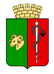 КОНТРОЛЬНО-СЧЕТНЫЙ ОРГАН -КОНТРОЛЬНО - СЧЕТНАЯ ПАЛАТАГОРОДСКОГО ОКРУГА ЕВПАТОРИЯ РЕСПУБЛИКИ КРЫМадрес:297408, Российская Федерация, Республика Крым, г. Евпатория, пер. Голикова,6, тел. /36569/ 2-38-26, e-mail: ksp_evp@mail.ru, ИНН 9110005512ЗАКЛЮЧЕНИЕ № 05-05/9на проект решения Евпаторийского городского совета Республики Крым«О даче согласия на прием в собственность муниципального образования городской округ Евпатория Республики Крым объекта недвижимого имущества - здание дошкольного образовательного учреждения, расположенного по адресу: Республика Крым, г. Евпатория, мкр. Исмаил-бей и движимого имущества из государственной собственности Республики Крым»г. Евпатория                                                                                                  «08» февраля 2024 г.В КСП ГО Евпатория РК 02.02.2024 с сопроводительным письмом департамента имущественных и земельных отношений администрации города Евпатории Республики Крым от 02.02.2024 № 272/09 поступил проект решения Евпаторийского городского совета Республики Крым «О даче согласия на прием в собственность муниципального образования городской округ Евпатория Республики Крым объекта недвижимого имущества - здание дошкольного образовательного учреждения, расположенного по адресу: Республика Крым, г. Евпатория, мкр. Исмаил-бей и движимого имущества из государственной собственности Республики Крым» (далее – проект решения) для подготовки заключения.  К проекту решения прилагаются:1. Пояснительная записка;2. Копия письма Министерства строительства и архитектуры Республики Крым от 22.01.2024 № 01-16/219/1;3. Копия выписки из ЕГРН от 16.01.2024 об основных характеристиках и зарегистрированных правах на объект недвижимости;4. Копия справки ГКУ РК «Инвестиционно-строительное управление Республики Крым» о балансовой стоимости объекта недвижимого имущества.Суть проекта решения:Представленным проектом решения предлагается дать согласие на приём в собственность муниципального образования городской округ Евпатория Республики Крым из государственной собственности Республики Крым недвижимого имущества – здания дошкольного образовательного учреждения, расположенного по адресу: Республика Крым, г. Евпатория, мкр. Исмаил-бей и движимого имущества согласно приложению. Приложением к проекту решения является перечень недвижимого и движимого имущества, подлежащего передаче в собственность муниципального образования городской округ Евпатория Республики Крым общей стоимостью 332 169 448,18 руб., в том числе нежилое здание дошкольного образовательного учреждения, расположенное по адресу: Республика Крым, г. Евпатория, мкр. Исмаил-бей, кадастровый номер 90:18:010159:5108 стоимостью 277 871 585,29 руб., а также движимое имущество общей стоимостью 54 297 862,89 руб.   Вторым пунктом проекта решения предлагается поручить администрации города Евпатории Республики Крым представить данное решение в Министерство имущественных и земельных отношений Республики Крым и Министерство строительства и архитектуры Республики Крым для подготовки проекта распоряжения Совета министров Республики Крым.Анализ проекта решения:Согласно пояснительной записке, в соответствии с постановлением Совета Министров Республики Крым от 24.06.2015 № 350 «О вопросах обеспечения реализации программы Российской Федерации «Социально-экономическое развитие Республики Крым и г. Севастополя», ГКУ РК «Инвестиционно-строительное управление Республики Крым» определено заказчиком по мероприятию «Строительство дошкольной образовательной организации на 135 мест микрорайон Исмаил-бей г. Евпатория».  По результатам реализации мероприятия создан объект недвижимости - здание дошкольного образовательного учреждения площадью 3 343,9 кв.м., расположенный по адресу: Республика Крым, г. Евпатория, мкр. Исмаил-бей, кадастровый номер 90:18:010159:5108.Министерством жилищной политики и государственного строительного надзора Республики Крым выдано Разрешение на ввод объекта в эксплуатацию от 27.12.2023 № 91-RU93304000-2175-2023.В рамках реализации мероприятия также закуплено движимое имущество, необходимое для оснащения объекта и его полноценного функционирования, которое подлежит передаче в муниципальную собственность. Согласно выписке из ЕГРН от 16.01.2024 об основных характеристиках и зарегистрированных правах на объект недвижимости, право собственности на трехэтажное здание дошкольного образовательного учреждения общей площадью 3 343,9 кв.м., расположенное по адресу: Республика Крым, г. Евпатория, мкр. Исмаил-бей, с кадастровым номером 90:18:010159:5108, зарегистрировано за Республикой Крым.  Наименование и количество движимого имущества, планируемого к передаче в муниципальную собственность муниципального образования городской округ Евпатория Республики Крым, соответствует данным, указанным в приложении к письму министерства строительства и архитектуры Республики Крым от 22.01.2024 № 01-16/219/1. В соответствии со ст. 11 Закона Республики Крым от 08.08.2014 № 46-ЗРК «Об управлении и распоряжении собственностью Республики Крым» (с изменениями и дополнениями) передача имущества Республики Крым в муниципальную собственность осуществляется при разграничении полномочий между федеральными органами государственной власти, исполнительными органами государственной власти Республики Крым и органами местного самоуправления для обеспечения осуществления полномочий, закрепленных за федеральными органами государственной власти и органами местного самоуправления, а также в иных случаях, предусмотренных законодательством. Решения о передаче имущества из собственности Республики Крым в муниципальную собственность принимаются Советом министров Республики Крым на основании предложений исполнительных органов государственной власти Республики Крым. Указанными решениями утверждаются перечни передаваемого имущества.Согласно ст. 50 Федерального закона от 06.10.2003 № 131-ФЗ «Об общих принципах организации местного самоуправления в Российской Федерации» (с изменениями и дополнениями) в собственности муниципальных образований может находиться имущество, предназначенное для решения установленных настоящим Федеральным законом вопросов местного значения.Согласно пояснительной записке к проекту, движимое и недвижимое имущество, указанное в проекте решения, после приема в муниципальную собственность будет закреплено за муниципальным бюджетным общеобразовательным учреждением «Средняя школа №18 с крымскотатарским языком обучения города Евпатории Республики Крым». Согласно п. 5 ч. 10 ст. 35 Федерального закона от 06.10.2003 № 131-ФЗ «Об общих принципах организации местного самоуправления в Российской Федерации» в исключительной компетенции представительного органа муниципального образования находится определение порядка управления и распоряжения имуществом, находящимся в муниципальной собственности.Согласно ч. 3 ст. 11 Порядка управления и распоряжения имуществом, находящимся в собственности муниципального образования городской округ Евпатория Республики Крым, утвержденного решением Евпаторийского городского совета Республики Крым от 05.09.2019 №1-95/3, решения о даче согласия на прием из федеральной собственности и собственности субъекта Российской Федерации в муниципальную собственность принимаются Евпаторийским городским советом на основании предложений исполнительных органов государственной власти субъектов Российской Федерации. Органом, осуществляющим подготовку документов для передачи имущества из государственной собственности в муниципальную собственность и из муниципальной собственности в государственную собственность, является уполномоченный орган - департамент имущественных и земельных отношений администрации города Евпатории Республики Крым. Передача указанного в настоящей части имущества осуществляется в порядке, установленном законодательством Российской Федерации.Перечень документов, необходимых для принятия решения о передаче имущества из федеральной собственности в собственность субъекта Российской Федерации или муниципальную собственность, из собственности субъекта Российской Федерации в федеральную собственность или муниципальную собственность, из муниципальной собственности в федеральную собственность или собственность субъекта Российской Федерации, устанавливается Правительством Российской Федерации.Пунктом 2 Постановления Правительства РФ от 13.06.2006 № 374 «О перечнях документов, необходимых для принятия решения о передаче имущества из федеральной собственности в собственность субъекта Российской Федерации или муниципальную собственность, из собственности субъекта Российской Федерации в федеральную собственность или муниципальную собственность, из муниципальной собственности в федеральную собственность или собственность субъекта Российской Федерации» установлен перечень документов, необходимых для принятия решения о передаче имущества из собственности субъекта Российской Федерации в муниципальную собственность.К проекту решения представлены копии документов, необходимых для принятия решения о передаче имущества из собственности субъекта Российской Федерации в муниципальную собственность.Статьей 86 Бюджетного кодекса Российской Федерации установлено, что расходные обязательства муниципального образования возникают в результате принятия муниципальных правовых актов по вопросам местного значения и иным вопросам, которые в соответствии с федеральными законами вправе решать органы местного самоуправления.В пояснительной записке к проекту указывается, что финансовое содержание объекта и движимого имущества, указанного в проекте решения, будет производится за счет средств бюджета муниципального образования городской округ Евпатория Республики Крым.Вывод:Принятие данного решения входит в компетенцию Евпаторийского городского совета Республики Крым и не противоречит нормам действующего законодательства.Заключение носит рекомендательный характер.АудиторКСП ГО Евпатория РК                                                                                  И.В. Мельникова